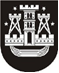 KLAIPĖDOS MIESTO SAVIVALDYBĖS TARYBASPRENDIMASDĖL PRITARIMO TAIKOS SUTARČIAI CIVILINĖJE BYLOJE2015 m. liepos 10 d. Nr. T2-168KlaipėdaVadovaudamasi Lietuvos Respublikos civilinio kodekso 6.983 straipsniu, Klaipėdos miesto savivaldybės taryba n u s p r e n d ž i a:1.	Pritarti Taikos sutarčiai civilinėje byloje Nr. e2-3652-980/2015, sudaromai su atsakove dėl žalos atlyginimo už savivaldybei nuosavybės teise priklausančių statinių nugriovimą (pridedama).2.	Įgalioti Klaipėdos miesto savivaldybės administracijos direktorių pasirašyti 1 punkte nurodytą sutartį.Savivaldybės merasVytautas Grubliauskas